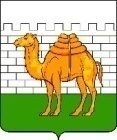 Муниципальное автономное  дошкольное образовательное учреждение «Детский сад  № 339 г.Челябинска». Челябинск, ул. Елькина 86-Б, тел. 225-32-68, 225-32-69, e-mail: mdou339@mail.ruПриложение 1к приказу от 30.03.2021План проведения межведомственной профилактической акции «За здоровый образ жизни» в 2021 г.  №Мероприятие Срок Ответственный Изучение документации и методических материалов в рамках акции 30.03-8.04Богачева Н.В. Подготовка отчета о результатах проведения акции до 26.04Фисюк А.В. Размещение материалов (плана, методических материалов) на официальном сайте ДОУ план – в срок до 01.04методические материалы – в течении акцииотчет – в срок 28.04 Пост Н.Е. Проведение тематических спортивных развлечений «Быть здоровыми хотим» и «Радуемся весне»  12.04-16.04Растеряева О.А.Комарова Л.С. Выставка детских рисунков «Что такое здоровье» 5.04-10.04 Сухорукова А.М. Выставка в холле «Движение вверх» (достижения родителей, воспитанников и сотрудников  ДОУ в спорте) в течении акцииСухорукова А.М.Гостевание (проведение бесед на улице старшими дошкольниками у младших) на тему «Спорт – мое хобби» 19.04-22.04Дорофеева М.В. Участие в интеллектуальных состязаниях старших дошкольников «Почемучки – 2021» 21.04Калинкина О.В. Участие в международном марафоне «Математика без тетрадки» еженедельно Фисюк А.В. Составление с родителями ТРИЗ-загадок на темы «Спорт» и «Здоровый образ жизни» 22.04-23.04воспитатели старших и подготовительных групп  